Ripponden J&I School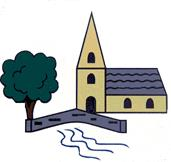 Chestnuts (Y3) Weekly Learning – W/C 11th May 2020This timetable gives an overview of home learning activities, as set by your teacher. In addition to this, teachers in Key Stage Two will continue to email daily with updates, resources and ideas and teachers in Key Stage 1 and Reception will be emailing every couple of days. These email messages will continue to go to children in KS2 and to their parents in R/KS1 and they will be put on the class pages of the website. The message is, as always, to do what you can – there is no pressure from school – but we are here if you need help. GENERAL LINKSPE Links:https://home.jasmineactive.com/loginhttps://www.youtube.com/user/thebodycoach1 https://www.youtube.com/user/CosmicKidsYogawww.gonoodle.comGeneral Links: www.Twinkl.co.uk/offerhttps://classroomsecrets.co.uk/free-home-learning-packshttps://www.activelearnprimary.co.uk/English Links:www.spellingshed.comhttps://home.oxfordowl.co.uk/for-home/https://www.booktrust.org.uk/books-and-reading/have-some-fun/storybooks-and-games/https://www.teachhandwriting.co.uk/continuous-cursive-joins-choice-2.htmlMaths Links:https://www.topmarks.co.uk/maths-games/hit-the-buttonhttps://www.timestables.co.uk/https://www.bbc.co.uk/bitesize/tags/zmyxxyc/year-3-lessons/1www.Sumdog.comwww.mathshed.comhttps://ttrockstars.comwww.whiterosemaths.comMusic Links:https://www.youngvoices.co.uk/yv-at-home/https://www.youtube.com/playlist?list=PLFTl8WEjeyzLq8NbSzUVFqWabGiEP3YuPMonday11th May Tuesday12th MayWednesday13th MayThursday14th MayFriday15th MayPEReal PEJoe Wicks Cosmic Kids Yoga Real PEJoe Wicks Cosmic Kids YogaReal PEJoe Wicks Cosmic Kids YogaReal PEJoe Wicks Cosmic Kids YogaReal PEJoe Wicks Cosmic Kids YogaReading20 minutes daily – can be your own reading book – or everyone has allocated reading books on Bug Club (Activelearn) and free books to read at the BookTrust20 minutes daily – can be your own reading book – or everyone has allocated reading books on Bug Club (Activelearn) and free books to read at the BookTrust20 minutes daily – can be your own reading book – or everyone has allocated reading books on Bug Club (Activelearn) and free books to read at the BookTrust20 minutes daily – can be your own reading book – or everyone has allocated reading books on Bug Club (Activelearn) and free books to read at the BookTrust20 minutes daily – can be your own reading book – or everyone has allocated reading books on Bug Club (Activelearn) and free books to read at the BookTrustMathsMental maths warm up – 8 times table(Timestables.co.uk)BBC Bitesize – Multiplying and dividing by 4 and 8Mental maths warm up – 8 times table (Hit the button) BBC Bitesize – Multiply a two digit number by a one digit numberMental maths warm up – 8 times table (TT Rockstars) BBC Bitesize – Divide a two digit number by a one digit numberMental maths warm up – 3, 4, 8 times table (TTRockstars) BBC Bitesize – Multiplication anddivision problemsolvingMental maths warm up – 3, 4, 8 times table (TTRockstars) BBC Bitesize – Challenge of the weekSPAGDictionary TaskLook up the meaning of unusual words and phrases from the text.HandwritingContinuous Cursive Letter top e letter joinsGrammarUse of ‘a’ and ‘an’PunctuationApostrophes for possessionSpellingAdding suffixes beginning with vowel letters to words of more when the consonant is doubled.EnglishThe Wreck of the Zanzibar - read the chapter entitled ‘November 1st’.Write a diary entryThe Wreck of the Zanzibar - read the chapters entitled ‘November 30th and December 6th’. Write a letterThe Wreck of the Zanzibar - read the chapter entitled ‘December 9th’ResearchThe Wreck of the Zanzibar - read the chapter entitled ‘December 10th’Write an advertisementThe Wreck of the Zanzibar - read the chapter entitled ‘December 24th and December 25th’Answer the questionsTopic focus this week is Creative ArtsAs part of our work towards the Woodland Trust Platinum Award we are going to participate in their find a view task. The work that you produce will be put on display when we return to school.As part of our work towards the Woodland Trust Platinum Award we are going to participate in their find a view task. The work that you produce will be put on display when we return to school.As part of our work towards the Woodland Trust Platinum Award we are going to participate in their find a view task. The work that you produce will be put on display when we return to school.Young Voices have been recording sessions with their band and previous artists. Themes vary from singing to dancing to learning a musical instrument to learning to beat box.Young Voices have been recording sessions with their band and previous artists. Themes vary from singing to dancing to learning a musical instrument to learning to beat box.Topic focus this week is Creative ArtsTaking photographsFinding a viewCreate your art workYV at HomeYV at Home